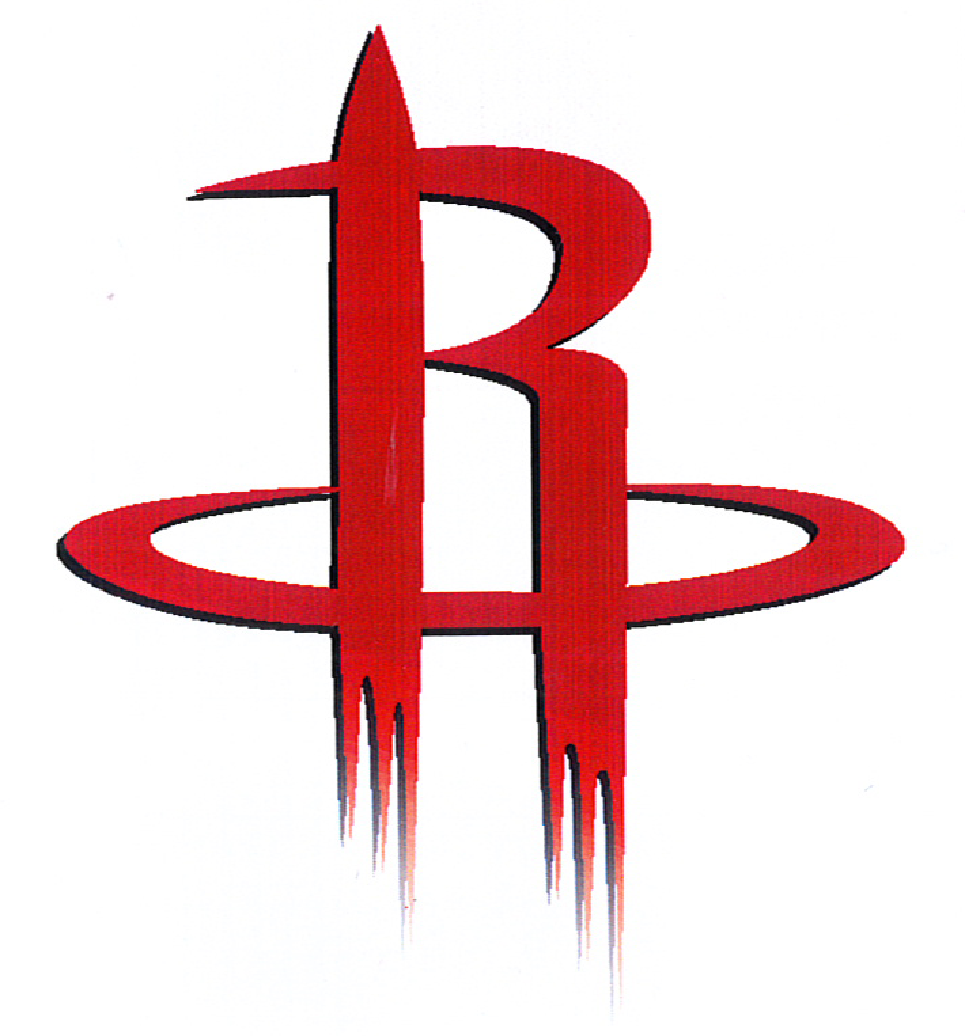 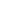 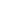 To: All Parents and Staff of ECHO Charter School and Interested Community MembersFrom: ECHO Charter School Board of EducationRe: Special Election filing period for School Board Director PositionsThe filing period for positions on the Board of Education of the Every Child Has Opportunities (ECHO) Charter School, District 4026, Yellow Medicine County, Echo, Minnesota 56237, is scheduled to open on Monday, August 26, 2019, and will close at 3:00 p.m. on Monday, September 23, 2019.  The school board election will be held on Thursday, October 10, 2019.There will be two (2) positions opening for membership on the ECHO Charter School Board of Education.Membership on the charter school board of education is limited to teachers currently on staff, parents of students who are currently enrolled at the school, and interested community members.Persons wishing to declare their candidacy for the Board of Directors must contact the ECHO Charter School Administrative Assistant, Kayla Trotter, at 101 Rocket Avenue, Echo, MN 56237, to request a Notice of Filing of Candidacy form before the 3:00 p.m. on Monday, September 9, 2019.  For further information, please call the school at (507) 925-4143.  Candidates must pass background check before being added to the ballot.  Election policy prohibits write-in candidacy.Debbie EakesECHO Charter SchoolBoard Chair